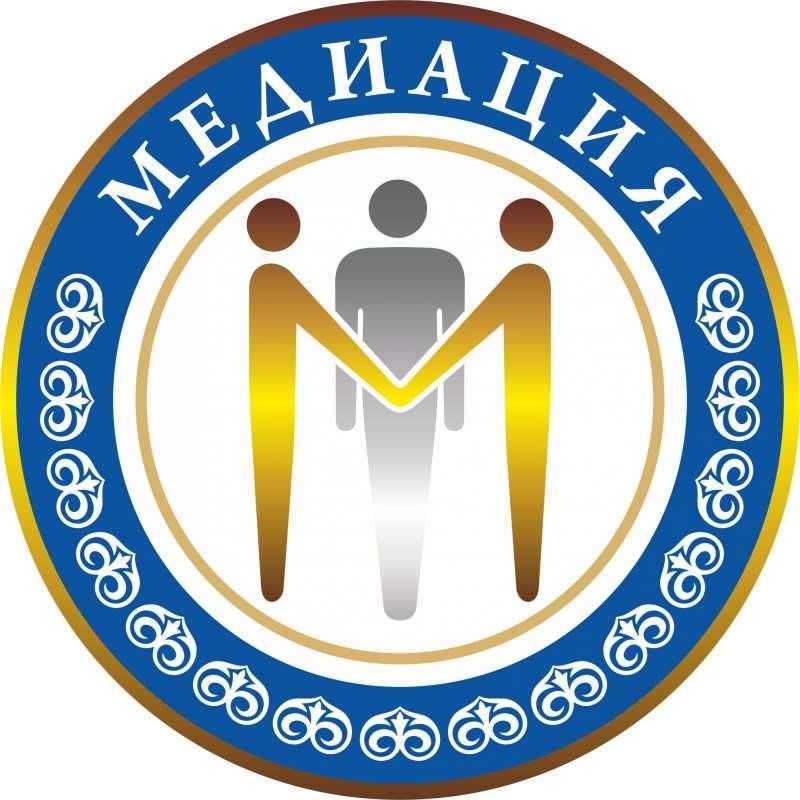 СОСТАВ ШКОЛЬНОЙ СЛУЖБЫ ПРИМИРЕНИЯ«Утверждаю» Директор МКОУ «Большезадоевская СОШ» 	М.М. АбдулгамидовПланработы школьной службы примирения     	 на 2021-2022	учебный год«Утверждаю» Директор МКОУ «Большезадоевская СОШ» 	М.М. АбдулгамидовПланработы школьной службы примирения     	 на 2021-2022	учебный год«Утверждаю» Директор МКОУ «Большезадоевская СОШ» 	М.М. АбдулгамидовПланработы школьной службы примирения     	 на 2021-2022	учебный год«Утверждаю» Директор МКОУ «Большезадоевская СОШ» 	М.М. АбдулгамидовПланработы школьной службы примирения     	 на 2021-2022	учебный год«Утверждаю» Директор МКОУ «Большезадоевская СОШ» 	М.М. АбдулгамидовПланработы школьной службы примирения     	 на 2021-2022	учебный годп/ пМероприятияСроки проведенияОтветственные лица1Организационно – методическая работа: планирование работы на учебный год, определение цели и задач.сентябрьРуководитель ШСП Кебедова А.ГЧлены ШСП:Социальный педагог Гаджиева Д.И.Педагог-психолог  Гамзаева Л.А.2Информирование	участниковобразовательного	процесса (педагогов, родителей, обучающихся) о работе ШСП (информационный стенд, сайт ОУ, создание буклета о деятельности ШСП)сентябрьРуководитель ШСП Члены ШСП:Социальный педагог Педагог-психолог Учащиеся ШСП3Обучение	работе	по восстановительным программам учащихся-медиаторовсентябрьРуководитель ШСП 4Сбор заявок о	случаях конфликтов для рассмотрения ШСПВ течение учебного годаРуководитель ШСП Члены ШСП:Социальный педагог Педагог-психолог Учащиеся ШСП5Проведение программ примиренияв течениеучебного года по запросам;Руководитель ШСПЧлены ШСП:Социальный педагогПедагог-психолог Учащиеся ШСП6Участие в семинарах, совещаниях, направленных на повышение квалификации в сфере деятельности ШСППо плану образовательногоучрежденияРуководитель ШСП Члены ШСП:Социальный педагог Педагог-психолог Учащиеся ШСП7Проведение программ примирения по запросам  классных руководителей в течениеучебного года по запросам;Руководитель ШСП 8Сотрудничество	с		Советом профилактики,		возможность проведения ВП с подачи членов Совета профилактикив течение учебного годаСоциальный педагог 9Сотрудничество	с	инспектором	ПДН   Новиков В.С.в течение учебного годаСоциальный педагог 10Проведение тренингов с учащимися на тему «Как избежать конфликтов»в течение учебного годаПедагог-психолог 11Подведение итогов и составление отчёта о деятельности ШСП за 2021- 2022 учебный годмайРуководитель ШСП Члены ШСП:Социальный педагог Педагог-психолог Учащиеся ШСПФИОЗанимаемая должностьКебедова А.Г.руководитель ШСПГамзаева Л.А.педагог – психологГаджиева Д.И.социальный педагогБадавиева П.М.председатель УСАбдулхамидов Ахмедученик 10 классаГаджиев Абзутдинученик 11 классаМаликова Заираученица 11 классаЮсупова Саида Ученица 10 классаХарцев Абакар ученик 10 класса